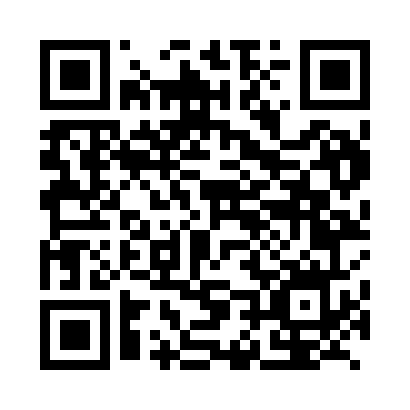 Prayer times for Florida, ChileWed 1 May 2024 - Fri 31 May 2024High Latitude Method: NonePrayer Calculation Method: Muslim World LeagueAsar Calculation Method: ShafiPrayer times provided by https://www.salahtimes.comDateDayFajrSunriseDhuhrAsrMaghribIsha1Wed6:037:3112:483:426:047:272Thu6:037:3112:483:416:037:263Fri6:047:3212:473:406:027:254Sat6:057:3312:473:396:017:255Sun6:067:3412:473:396:007:246Mon6:067:3512:473:385:597:237Tue6:077:3612:473:375:587:228Wed6:087:3712:473:365:577:219Thu6:087:3712:473:355:567:2010Fri6:097:3812:473:355:557:2011Sat6:107:3912:473:345:557:1912Sun6:107:4012:473:335:547:1813Mon6:117:4112:473:335:537:1714Tue6:127:4212:473:325:527:1715Wed6:127:4212:473:315:517:1616Thu6:137:4312:473:315:517:1617Fri6:147:4412:473:305:507:1518Sat6:147:4512:473:305:497:1419Sun6:157:4612:473:295:487:1420Mon6:167:4612:473:285:487:1321Tue6:167:4712:473:285:477:1322Wed6:177:4812:473:275:477:1223Thu6:187:4912:473:275:467:1224Fri6:187:4912:483:275:457:1125Sat6:197:5012:483:265:457:1126Sun6:197:5112:483:265:457:1127Mon6:207:5212:483:255:447:1028Tue6:217:5212:483:255:447:1029Wed6:217:5312:483:255:437:1030Thu6:227:5412:483:245:437:1031Fri6:227:5412:483:245:427:09